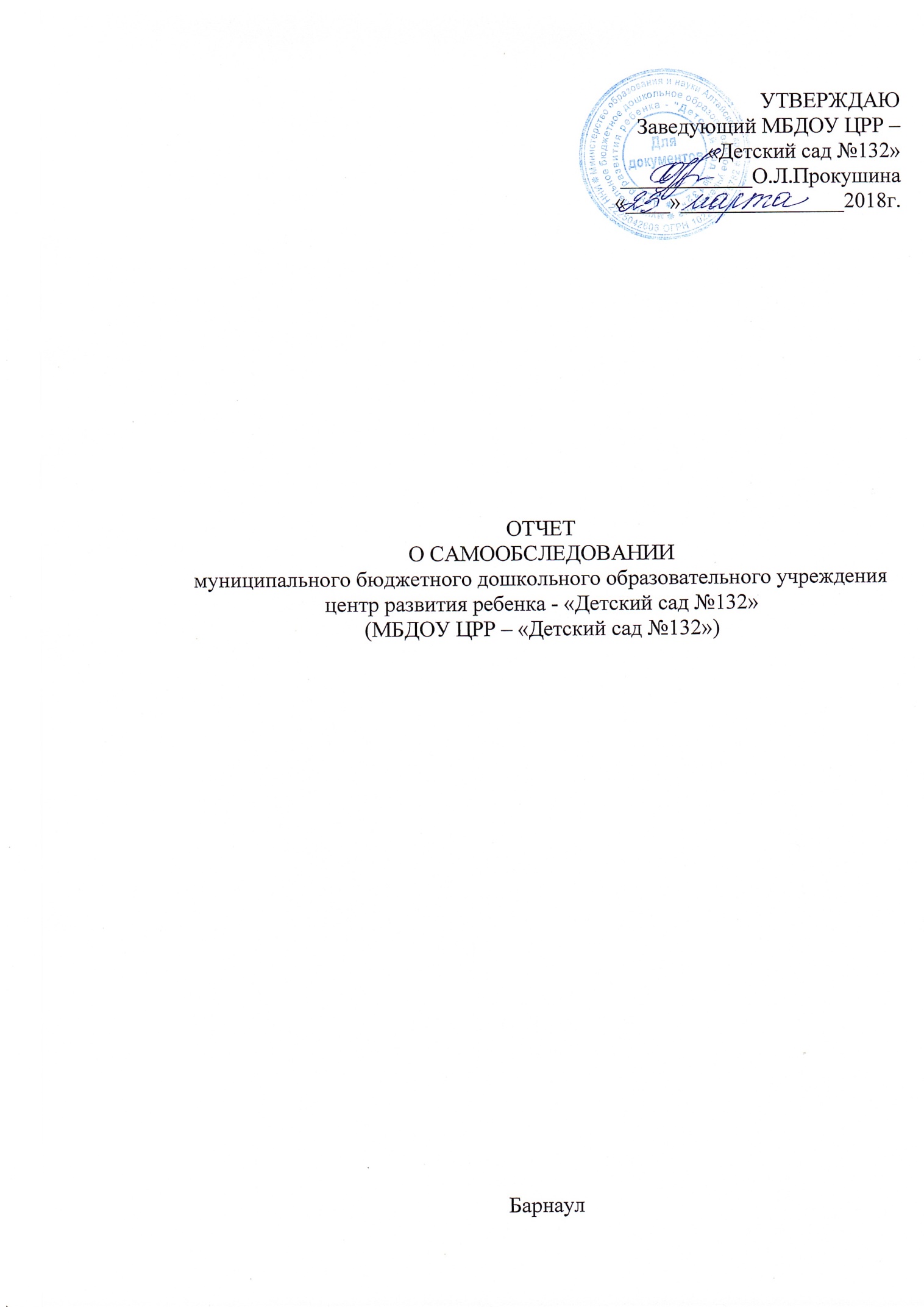 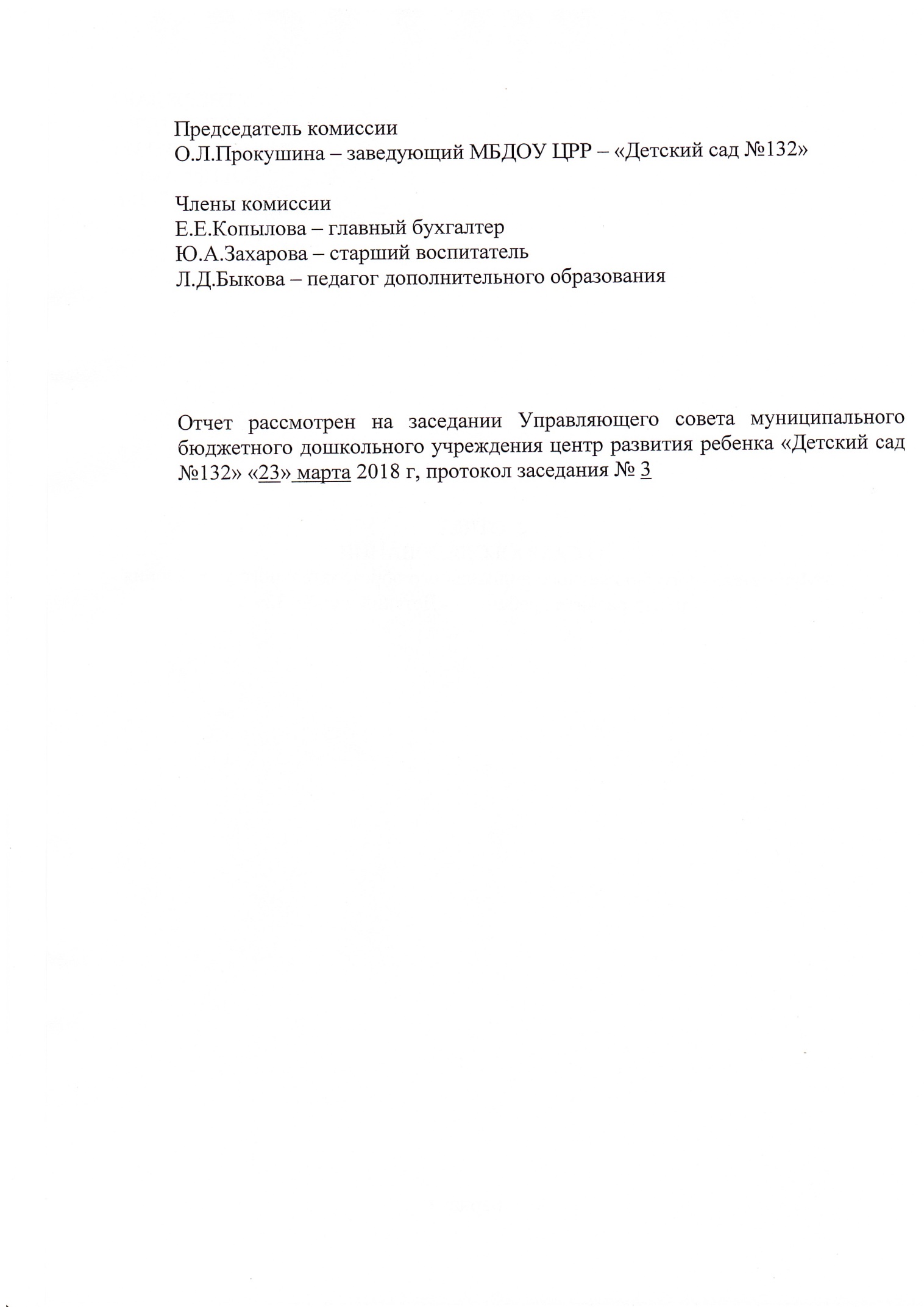 Раздел 1. Организационно-правовое обеспечение образовательной деятельностиОбщие сведения об организации1965 год – открыт заводской «Ясли-сад «Елочка» №132;1989 год – проведена реконструкция здания, пристроены спальни;1993 год – АПЗ «Ротор» передал детский сад в ведение РОНО Центрального района города Барнаула1993 год – введено дополнительное образование детей в студиях и кружках;1995 год – расцвет сотрудничества с кафедрой дошкольного образования АКИПКРО;1998 год – статус городской экспериментальной площадки по теме «Полихудожественный подход в художественно-эстетическом развитии детей»;2001 год – победа в краевом конкурсе «Детский сад года» в номинации «Инновационное учреждение», первое издание программы «Радужный мир искусства»;2007 год – статус «Центр развития ребенка (1 категории)», 2-ое издание программы «Радужный мир искусства»;2008 год – получена БОЛЬШАЯ ЗОЛОТАЯ МЕДАЛЬ на международной выставке УЧСИБ;2014 год – программа «Радужный мир искусства» переиздана с учетом ФГОС ДО;2014 год – за программу получено 3 золотых медали;2015 год – юбилей - 50 лет.Миссией МБДОУ ЦРР – «Детский сад №132» является – создание условий для удовлетворения потребностей детей дошкольного возраста и их родителей в качественном образовании. Качество образовательного процесса в организации определяются следующими критериями:уровнем сбережения здоровья воспитанников и педагогических работников;субъективной удовлетворенностью всех участников образовательного процесса его результативностью и условиями;соответствием образовательного процесса, условий его организации и ведения государственным стандартам;технологичностью и преемственностью, ориентированными на особенности возрастного развития воспитанников и на уровни продвижения по образовательной программе (модули, проекты, формы работы с информацией);соответствием содержания образования консолидированному заказу на оказание образовательных услуг. Миссия по отношению к педагогическому коллективу определена в следующем:- предоставление педагогам возможности свободной творческой работы на основе своих педагогических и профессиональных интересов;- содействие в обобщении практического опыта работы, введение инноваций, способствующих повышению эффективности образовательного процесса ДОУ;- оказание помощи в совершенствовании педагогического мастерства, повышение уровня квалификации и образования;- стимулирование и поощрение профессиональной и творческой активности.Основополагающим условием реализации миссии является философия организации, рассматриваемая как система смыслов и ценностей, которые определяют жизнедеятельность организации в целом и поведение каждого сотрудника. К ценностям МБДОУ ЦРР – «Детский сад №132» относятся:Инновационность. Мы готовы к изменению и совершенствованию педагогического процесса с учетом потребностей новой государственной образовательной политики, к использованию новых технологий, расширения перечня образовательных услуг в соответствии с интересами семей воспитанников.Индивидуализация. Означает для нас, что нет людей «вообще», есть именно этот ребенок, этот взрослый рядом с ребенком с их неповторимыми особенностями, возможностями, интересами. Поэтому мы стремимся создавать такие условия в детском саду, которые соответствуют уникальности каждого и обеспечат развитие индивидуальных способностей ребенка, самореализация педагогов. Родители могут выбирать формы участия в жизни детского сада в зависимости от их возможностей и интересов.Профессионализм и высокое качество образовательных услуг. Мы считаем, что это возможно за счет непрерывного повышения профессионального уровня педагогов вне зависимости от образования, квалификации и сроков прохождения аттестации.Сотрудничество. Мы стремимся координировать свои планы и действия, сохраняя целостность образовательного процесса. Совместно с родителями планировать, организовывать мероприятия и решать проблемы в интересах детейОткрытость. ДОО открыто взаимодействует с другими образовательными учреждениями, учреждениями культуры, предприятиями бизнеса, СМИ и родителями воспитанников.	Корпоративная культура. Для нас - это совокупность господствующих в организации ценностных представлений, норм и образцов поведения, определяющих смысл и модель деятельности сотрудников независимо от их должностного положения и функциональных обязанностей.Корпоративная культура включает в себя целый ряд компонентов:представление о миссии (предназначении) учреждения, его роли в обществе, основных целях и задачах деятельности;ценностные установки (понятия о допустимом и недопустимом), сквозь призму которых оцениваются все действия сотрудников;модели поведения (варианты реагирования) в различных ситуациях (как обыденных, так и нестандартных);стиль руководства учреждением (делегирование полномочий, принятие важных решений, обратная связь и пр.);действующая система коммуникации (обмен информацией и взаимодействие между подразделениями и с внешним миром, принятые формы обращения);нормы делового общения между членами коллектива, с заказчиками и получателями образовательной услуги, с социальными партнерами (другими учреждениями, представителями власти, СМИ, широкой общественностью и т. д.);пути разрешения конфликтов (внутренних и внешних);принятые в организации традиции и обычаи (например, поздравление сотрудников с днем рождения, совместные выезды на природу и т. д.);символика учреждения (слоган, логотип, стиль одежды взрослых и детей).Руководящие работники образовательной организации (Таблица 1)Таблица 1Сведения об основных нормативных документахВ результате проведенной проверки на наличие нормативной и организационно-распорядительной документации для реализации образовательной деятельности и их соответствия фактическим условиям определено соответствие документации действующему законодательству.Устава учреждения утвержден приказом комитета по образованию города Барнаула от 14.09.2015 №1518-осн, зарегистрирован в ИФНС Росси №15 по Алтайскому краю 22.09.2015, изменения и дополнения в Устав, в связи с приведением в соответствие с действующим законодательством утверждены приказом комитета по образованию города Барнаула от 28.03.2017 №593-осн, зарегистрированы в ИФНС Росси №15 по Алтайскому краю 13.04.2017.ОГРН – 1022201775782Свидетельство о внесении записи в Единый государственный реестр юридических лиц: серия 22 №003344242 дата регистрации 08.10.2012ОГРН – 1022201775782Свидетельство о постановке на учет в налоговый орган: серия 22 №003084886 дата регистрации 03.11.1997ИНН – 2225042606Свидетельство о государственной регистрации права: земельный участок, общая площадь – 5632 кв.м. серия 22АА №467486 дата регистрации 03.08.2006 Свидетельство о государственной регистрации права: здание детского сада литер А А1 А2, общая площадь 1094,7 кв.м. серия 22АА №467485 дата регистрации 03.08.2006Решение Администрации города Барнаула «О закреплении в оперативном управлении МДОУ «Детский сад №132» здания по ул.Белинского,7» от 04.07.2006 №753Лицензия на осуществление образовательной деятельности серия А №0000535 регистрационный номер 510 дата выдачи 07.07.2011, срок действия – бессрочно. Приложение №1 к лицензии от 12.05.2014 №2863.Образовательная программа образовательного учреждения принята на заседании Педагогического совета от 28.08.2015 протокол №1, утверждена приказом от 08.09.2015 №67/1-осн.Образовательная деятельность (дошкольное образование) осуществляется на основе Санитарно-эпидемиологического заключения №2177937 от 17.01.2012, Заключения о соответствии объекта защиты обязательным требованиям пожарной безопасности №011087 от 17.03.2014.Выводы и рекомендации по разделу: правовое обеспечение образовательной организации соответствует действующему законодательству.Раздел 2. Структура и система управления2.1. Характеристика сложившейся в ДОО системы управленияВыбор верной стратегии является залогом успеха деятельности МБДОУ ЦРР – «Детский сад №132». Прежде чем принять управленческие решения, проводится анализ внутренней среды организации и внешних условий ее существования, в ходе которого определяются преимущества и недостатки, а также возможности и угрозы по основным объектам управления. Затем определяются стратегические цели и тактические задачи, которые направлены на эффективную деятельность детского сада. В связи с этим целью управленческой деятельности является повышение качества образовательного процесса посредством управления внедрением новых технологий организации образовательного процесса.Для реализации данной цели определены следующие задачи:разработать и реализовывать образовательную программу, модель организации и управления организацией образовательного процесса в соответствии с современными требованиями;внести коррективы в циклограммы деятельности специалистов детского сада;создать систему морального и материального стимулирования активности педагогов и другого персонала детского сада;обеспечить эффективное методическое сопровождение педагогов и другого персонала детского сада по их профессиональному развитию;способствовать вовлечению родителей в процесс планирования, организации и управления образовательной деятельностью;создать предметно-пространственную и предметно-развивающую среду в дошкольных группах в соответствии с ФГОС ДО;совершенствовать систему информационного обеспечения, направленную на эффективное управление внедрением новых технологий в организацию образовательного процесса.Права участников образовательных отношений регламентируются следующими локальными актами, действующими в МБДОУ ЦРР – «Детский сад №132»:- Порядок приема на обучение по образовательным программам дошкольного образования;- Режим занятий воспитанников;- Правила внутреннего распорядка воспитанников;- Правила внутреннего трудового распорядка;- Коллективный договор;- Кодекс профессиональной этики;- Порядок и условия перевода из одной организации в другую.Коллегиальные органы в МБДОУ ЦРР – «Детский сад №132»: - Общее собрание работников трудового коллектива;- Педагогический совет. Государственно-общественные органы управления ДОО:- Попечительский совет; - Общее родительское собрание;- Управляющий совет. Все вопросы создания и деятельности коллегиальных органов управления, в том числе наличие права на принятие управленческих решений регулируются Уставом образовательной организации в соответствии с законодательством РФ.Итоги работы Попечительского совета: проведено 4 заседания, принято решение об участии в программе софинансирования с комитетом по образованию города Барнаула по установке видеонаблюдения (6 камер) с целью усиления безопасного пребывания детей в ДОУ, приобретено уличное спортивное оборудование, проведен ремонт изостудии и кабинета, установлено 2 межкомнатных двери, произведена перетяжка детской мебели.Итоги работы Педагогического совета: проведено 4 заседания, организовано 2 совместных мероприятия в дошкольном учреждении (шоу-программа «Мечты мотылька», конкурсная программа «Зимушка хрустальная»), с МАДОУ «Детский сад №257» проведено 2 тура театрального фестиваля «Маленькие шедевры», участие в конкурсах (Всероссийский конкурс детского рисунка «Волшебная палочка» (поддержка одаренных детей), музыкальный конкурс «Колибри» (вокальное исполнение), конкурс педагогического мастерства «Весеннее созвездие», региональный конкурс «Поздравление Деду Морозу», городской конкурс «Я и мой питомец», «Самый верный друг», «Мой веселый зонтик» - призовые места), семья Акимовых (средняя группа) приняла участие в краевом конкурсе «Моя семья – жемчужина Алтая», получен Диплом участника и благодарственное письмо коллективу дошкольной организации. Итоги организации общественной деятельности: состоялась встреча Главы администрации Центрального района с родителями образовательных организаций – 6 семей были награждены Благодарственными письмами.  Итоги работы Управляющего совета: согласно плана проведено 12 заседаний, рассматривались и решались вопросы по расходованию внебюджетных средств, по согласованию планов реализации программы развития ДОУ, о сезонных мероприятиях по охране жизни и здоровья детей, по подготовке ДОУ к новому учебному году, о ежемесячном распределении стимулирующих выплат педагогам и сотрудникам ДОУ. В 2017 учебном году в составе Совета: Овечкина С.С. (представитель от Учредителя); Прокушина О.Л., Маслова Г.В., Преснякова Т.А., Захарова Ю.А. (представители от Учреждения); Харинова О.В., Рыжкова Е.В. (представители от родительского сообщества).В дошкольном учреждении реализуется Образовательная программа ДОО, основу которой составляет комплексная программа «Детство». В образовательной программе дошкольного учреждения упорядочено применение парциальных программ, на основе которых моделируется сотрудничество участников образовательных отношений.Уровень освоения Образовательной программы ДООТаблица 2Динамика связана с возрастными особенностями детей, внедрением новых педагогических технологий и начальным этапом формирования предметной развивающей среды.Психолого-педагогическое сопровождение в ДОО осуществляется по договору с МБОУ «СОШ №76» под руководством педагога-психолога Белозеровой В.Н. выпускниками. В 2017 году 30 выпускников 6-7 лет.Высокий уровень выпускниковТаблица 32.2. Оценка обеспечения координации деятельности специалистов ДОО	В дошкольном учреждении создана система работы по охране прав ребенка, на протяжении 2017 года Павлова Л.Ю. (общественный инспектор по охране прав детства) проводила информационную пропаганду для родительской общественности и сформировала учебно-методическую базу для педагогов по проблеме жестокого обращения в семье. В рамках деятельности Консультационного пункта спланирована и организована консультация для родителей микрорайона, которую посетили 7 семей.	В рамках годового плана спроектирована работа с семьями воспитанников. В рамках аналитической деятельности составлен социальный паспорт семьи на основании, которого определены направления работы групп; согласно плана проведены следующие совместные события, проекты, творческие конкурсы:- родители старшей группы приняли активное участие (98%) в долгосрочном проекте «Весеннее настроение» (подготовка и участие в праздниках «День равноденствия», «Алексей теплый», «Жаворонки», «Ужин в русских традициях», «Осенины на Руси», мастер-класс по изготовлению символа семейного благополучия «Крашеное яичко»);- в младших группах родители приняли участие в оформлении фотоотчета в рамках проекта по адаптации «В детский сад хожу без слез». Так же при содействии родителей во второй младшей группе был организован проект «Мой ребенок-лучик солнца»;- в подготовительной группе, в рамках празднования «Года экологии», родители приняли активное участие в подготовке и проведении «Туристического маршрута» (разведение костра, сбор туристической палатки, ориентирование на местности по карте и т.д.);- вторая младшая группа (при участии родителей) приняли активное участие в творческом конкурсе «Ее величество шишка» (поделка из шишек), за что заняли 1 место во Всероссийском конкурсе «Золотая осень», семья Поповых приняли участие в творческом конкурсе в рамках празднования дня города, заняли 1 место в номинации «Оформление зонтика»;- выступление родителей и детей на праздничном концерте для педагогов города победителей конкурса «Дорогою добра»;- презентации семейного опыта оздоровления «Если хочешь быть здоров – закаляйся» (семья Чернышенко);- участие детей старшей и подготовительной группы во Всероссийских олимпиадах SAPIENT SAT (поддержка одаренных детей), «Волшебная палочка» (детский рисунок) - призовые места;- оформление статьи «Мой прадед воевал» для газеты «Вечерний Барнаул»;- помощь в организации и участие в акции «Аллея Победы 2017» (посадка саженцев);- семья Акимовых (средняя группа) приняла участие в краевом конкурсе «Моя семья – жемчужина Алтая», получен Диплом участника и Благодарность коллективу дошкольной организации;- участие коллектива и родителей в выставке цветочных композиций («День города»), получено Благодарственное письмо от Администрации Центрального района.- родители всех групп оказывали содействие при подготовке к театральному фестивалю «Маленькие шедевры», конкурсам вне ДОУ: Бюро находок", "Самый вкусный обед", "Память о моих родственниках", «Фестиваль занимательной математики», «Воспитательница, любимая моя».Участие родителей в театральном фестивалеТаблица 4Участие родителей в творческих конкурсах, проводимых в рамках годового планаТаблица 5	В дошкольной организации в рамках предоставления вариативных форм дошкольного образования функционирует логопункт, консультационный пункт. В рамках деятельности КП оказывалась- консультативная помощь родителям детей, не посещающих ДОУ, осуществлялась комплексной диагностика, профилактика отклонений в развитии дошкольников, содействие в социализации дошкольников. В 2017 году консультации и практические семинары посетили 30 семей. В ДОУ осуществляется квалифицированная речевая коррекция в рамках КИ и ДПОУ. Соорганизация деятельности специалистов координируется рабочей группой и планами совместной работы.2.3. Оценка взаимодействия семьи и ДООВ каждой группе имеется информационный стенд, на котором для родителей предоставляется информация о деятельности Попечительского совета, решениях родительского собрания, изменения в законодательстве, правах, обязанностях и ответственности родителей. Проведено 2 общих родительских собрания (посещаемость 78%), в каждой группе проведено по 3 родительских собрания (посещаемость от 60 до 90%), родители принимали активное участие в традиционно-проводимых праздниках и мероприятиях: новогодние праздники, 8 марта, 23 февраля, 9 мая, традиционный конкурс чтецов «Зимушка хрустальная», театральный фестиваль «Маленькие шедевры».Протоколы Управляющего совета – 12 (согласно плану работы УС), Попечительского совета – 4.Локальные нормативные акты и иные нормативные акты размещены на сайте ДОУ http://www.detsad-yolochka.ru/. Администратором сайта 2 раза в год проводится мониторинг востребованности информации на сайте (2017 год – 62%).2.4. Оценка работы по предоставлению льгот	На основании Постановления Администрации Алтайского края №425 от 16.12.2016 изменилась процедура предоставления компенсации части, взимаемой за присмотр и уход за детьми, осваивающими образовательные программы дошкольного образования в ОО Алтайского края (с 01.01.2017 Постановление Администрации Алтайского края №425 от 16.12.2016), в связи с этим в ДОУ сформирована нормативная база с которой родительская общественность ознакомлена на заседании Общего родительского собрания 28.01.2017 протокол №2. 	После согласования акта с Управлением социальной защиты в дошкольной организации компенсация предоставляется: многодетные – 14 семей, малоимущие – 32 семьи. 	В дошкольной организации систематизирована работа по предоставлению компенсации: справка из Управления социальной защиты регистрируется в Журнале, родители пишут заявление с указанием очередности рождения ребенка, процентом компенсации, номером платежного счета, оформляется приказ и передается в бухгалтерию ДОУ.Льгота предоставляется: 100% - 2 ребенок (инвалид), 4 ребенка (сотрудники), 50% - 2 ребенка (воспитатель, молодой специалист).2.5. Оценка морального климата и взаимоотношения в коллективеПсихологическая комфортность пребывания в ДОУ – 100%. Результативность:- высокий рейтинг ДОУ в городе (95% родителей привели ребенка в 2017 г. по этой причине);- удовлетворенность родителей деятельностью ДОУ в 2017г. – 98%;- минимальный процент текучести кадров в педагогической среде (2017г. – 98%).2.6. Оценка партнерства и взаимодействия с обществом	В 2017 году пролонгированы договора о сотрудничестве с:- МБОУ «Гимназия №5»- МБОУ ДОД «Барнаульская детская школа искусств № 4»;- МБУ «Библиотека №10 им. А.С. Пушкина»;- КГБУО ДПО «АКИПКРО»;- АНОО «Дом учителя»;- МБУЗ «Городская больница №10 г. Барнаула»;- МБУК Дворец культуры р.п. Южный.В полном объеме реализованы планы с социальными партнёрами. МБОУ «Гимназия №5» - 2 совместных мероприятия, участие педагогов в конкурсе чтецовМБОУ ДОД «Барнаульская детская школа искусств № 4» - 4 концерта в ДОУ, участие детей в конкурсе юных вокалистов «Колибри» (результат: 2 дипломанта, 1 лауреат)МБУ «Библиотека №10 им. А.С. Пушкина» - 1 экскурсия для детейКГБУО ДПО «АКИПКРО» - 5 открытых мероприятий для слушателей, участие ДОУ в проекте по апробации внедрения профстандарта.АНОО «Дом учителя» - 4 ММО для старших воспитателей, 1 для музыкальных руководителей, аттестацию прошли 3 педагога, курсы повышения квалификации – 9 педагогов.МБУЗ «Городская больница №10 г. Барнаула» - диспансеризация детей 2010 года рождения (30 человек).В 2017 году дошкольная организация в сотрудничестве с родителями приняли активное участие в марафоне фонда «Поддержим ребенка» (сбор средств для детей, страдающих сахарным диабетом). Педагоги и родители были приглашены на концертное мероприятие фонда.2.7. Оценка информационной открытости ДООНа сайте дошкольной организации размещена актуальная, достоверная и соответствующая требованиям законодательства информация, обновление информации для родителей производится регулярно (новостная лента), обновление официальной информации производится по мере необходимости.Отчет о самообследовании представлен на заседании Общего собрания трудового коллектива и заседании Управляющего совета.В организации управленческой работы ДОО используется три административных компьютера, 3 ноутбука для организации образовательного процесса, интерактивная доска (подготовительная группа), для обеспечения финансирования деятельности ДОО – 2 компьютера. В 2017 году сменен провайдер предоставляющий интернет услуги на оптиковолокно, с целью удешевления по оплате, увеличения скорости и улучшения качества интернет соединения. В Сетевом город имеется информация о зачисленных детях, их родителях, коллективе учреждения.	Имеется корпоративная почта, в которой педагоги обмениваются информацией, предоставляют документы. Для родителей работает адрес электронной почты ДОО и вкладка на сайте.Переписка с муниципальными органами управления образованием, органами местного самоуправления по вопросам деятельности ДОО осуществляется средствами электронной почты и на бумажных носителях. Документы предоставляются в установленные сроки. В дошкольном учреждении имеется электронная база данных об участниках образовательных отношений и деятельности ДОО. Безопасность информации осуществляется в соответствии с требованиями о защите персональных данных. 2.8. Оценка результативности и эффективности, действующей в ДОО системы управления	Согласно ч. 3 ст. 26 Федерального закона № 273-ФЗ единоличным исполнительным органом образовательной организации является руководитель образовательной организации (заведующий), который осуществляет текущее руководство деятельностью образовательной организации. Руководство. Прокушина Ольга Леонидовна – заведующий (стаж в руководящей должности 1 год, образование высшее, педагогическое). Прошла курсы повышения квалификации в АКИПКРО по теме «Проектный менеджмент в ДОО» 11.03.2017, 32 часа. Представила опыт работы ДОО по организации группы кратковременного пребывания «В ясли с мамой» в рамках Круглого стола Региональной методической школы (http://www.akipkro.ru/allnews.html?start=100). Мероприятия для слушателей курсов КГБУ ДПО АКИПКРО: 08.02.2017 – 63 человека, 01.03.2017 – 40 человек, 21.03.2017 – 42 человека, 31.05.2017 – 57 человек; 27.09.17 – 47 человек.Лидерские качества: - мотивация коллектива – 90%; - ответственность, принимаемых решений – 100%,- самоотдача – 100%,- вовлечение сотрудников в разработку и реализацию планов Программы развития ДОУ – 90%. Эффективность работы руководителя: результаты проверок   государственными надзорными органами в 2017 году.Таблица 6Эффективность работы управленческой команды ДОУ:Образование. Захарова Юлия Александровна – старший воспитатель (стаж в должности 1 год, образование высшее, педагогическое). Курсы повышения квалификации 2017 год, АКИПКРО, 36 часов «Методическое обеспечение в ДОО». Общественная нагрузка – региональный эксперт проведения оценки аттестации педагогических работников.Анализ годовых планов: эффективность организации образовательной деятельности (2016-2017 уч. год – 95%, 2017-2018 уч. год – 95%) Функционирование. Маслова Галина Викторовна – заведующий хозяйством.Финансирование. Копылова Екатерина Егоровна – главный бухгалтер. Научное руководство. Морозова Валентина Евгеньевна, к.п.н., доцент кафедры дошкольного образования АКИПКРО.Выводы и рекомендации по разделу: грамотно организованная система управления и высокий уровень педагогических компетенций всего коллектива обеспечивает 100%- ую реализацию компетенций ДОО в соответствии с ФЗ от 29.12.2012 №273 «Об образовании в РФ» и с учетом запросов всех участников образовательных отношений. По результатам анкетирования родительской общественности – 98% удовлетворённости. Раздел 3. Содержание и качество образовательной деятельности3.1. Программа развития ДООПрограмма развития ДОО – это управленческая стратегия перевода образовательной организации в состояние, соответствующее требованиям федерального государственного образовательного стандарта дошкольного образования. В программе развития определены следующие направления:- повышение качества образования (доступности услуг для микрорайона);- обновление содержания дошкольного образования (переход на новый образовательный стандарт);- повышение профессиональной компетентности педагогов;- модернизация образовательного пространства в соответствии с ФГОС ДО и инновационными направлениями деятельности;- создание и внедрение системы соуправления и самоуправления (ГОУ);Психолого-педагогическое сопровождение образовательного процесса поддержки перспективных детей и детей с признаками одаренности по ФГОС ДО.Преемственность дошкольного и начального общего образования.Реализация программы основывается на инновационных проектах:Дорожная карта реализации деятельности по развитию ДОУ в условиях введения ФГОС ДО.Инновационные проекты:- «Умники и умницы: одаренный ребенок» (организация современного социо-партнерского образовательного процесса с целью развития способностей и талантов, поддержки перспективных и одаренных детей);- «Полосатое про-СТРАНСТВИЕ» (проектирование современной предметно-пространственной развивающей среды по ФГОС ДО);- «Педагогическая кухня» (совершенствование профессиональных компетенций педагогического и родительского сообщества);- «За здоровьем в детский сад» (внедрение в образовательную деятельность оздоровительных технологий, популяризация здорового образа жизни всех участников образовательных отношений)Результативность деятельности по программе развития ДООТаблица 73.2. Образовательные программы, реализуемые в ДОООбщие сведения о реализуемой образовательной программеТаблица 8	В соответствии со Стандартом Программа построена на следующих принципах:1. Поддержка разнообразия детства. 2. Сохранение уникальности и самоценности детства как важного этапа в общем развитии человека. 3. Позитивная социализация ребенка предполагает, что освоение ребенком культурных норм, средств и способов деятельности, культурных образцов поведения и общения с другими людьми, приобщение к традициям семьи, общества, государства происходят в процессе сотрудничества со взрослыми и другими детьми, направленного на создание предпосылок к полноценной деятельности ребенка в изменяющемся мире.4. Личностно-развивающий и гуманистический характер взаимодействия взрослых (родителей (законных представителей), педагогических и иных работников Организации) и детей. 5. Содействие и сотрудничество детей и взрослых, признание ребенка полноценным участником (субъектом) образовательных отношений. 6. Сотрудничество с семьей. 7. Сетевое взаимодействие с организациями социализации, образования, охраны здоровья и другими партнерами, которые могут внести вклад в развитие и образование детей, а также использование ресурсов местного сообщества и вариативных программ дополнительного образования детей для обогащения детского развития. 8. Индивидуализация дошкольного образования предполагает такое построение образовательной деятельности, которое открывает возможности для индивидуализации образовательного процесса, появления индивидуальной траектории развития каждого ребенка с характерными для данного ребенка спецификой и скоростью, учитывающей его интересы, мотивы, способности и возрастно-психологические особенности. 9. Возрастная адекватность образования. Этот принцип предполагает подбор педагогом содержания и методов дошкольного образования в соответствии с возрастными особенностями детей. 10. Развивающее вариативное образование. 11. Полнота содержания и интеграция отдельных образовательных областей.Программа учитывает возрастные, индивидуальные особенности и потребности детского контингента (155 детей от 2-7 лет), опирается на следующие идеи:- игра – основной вид детской деятельности;- взрослый «не рядом, не над, а вместе»;- ребенок – полноправный партнер в условиях сотрудничества;- особые условия для развития полихудожественных компетенций.Таким образом, образовательное содержание Программы обеспечивает:- полноценное проживания ребёнком всех этапов детства (раннего и дошкольного возраста), обогащение (амплификация) детского развития; ‒ построение образовательной деятельности на основе индивидуальных особенностей каждого ребенка, при котором сам ребенок становится активным в выборе содержания своего образования, становится субъектом дошкольного образования; ‒ содействие и сотрудничество детей и взрослых, признания ребенка полноценным участником (субъектом) образовательных отношений; ‒ поддержку инициативы детей в различных видах деятельности; ‒ сотрудничество с семьёй; ‒ приобщение детей к социокультурным нормам, традициям семьи, общества и государства; ‒ формирование познавательных интересов и познавательных действий ребенка в различных видах деятельности; ‒ возрастную адекватность дошкольного образования (соответствия условий, требований, методов возрасту и особенностям развития).	В каждой возрастной группе разработаны Рабочие программы, с учетом требований ФГОС ДО.3.3. Воспитательная работаВ дошкольном учреждении имеется социальный паспорт семьи: всего – 155 семей, 270 родителей, 11% многодетные, их них имеют высшее образование 65%, среднее профессиональное – 30%, среднее – 5%; достаточный доход – 30%, средний – 60%, низкий – 10%, средний возраст родителей 36 лет.В результате слаженной работы коллектива дошкольного учреждения следует отметить заметный рост активности родителей в процессе координации и интеграции всей совокупности социальных сред, составляющих жизненное пространство ребенка.  Этому способствует тщательное изучение и внедрение педагогами различных методов в работе, в частности предоставление проявления инициативы самим родителям.Проведен ряд спортивных мероприятий: для коллег и родителей, совместно с МБОУ «Гимназия №5»;- игротека «Путешествие по Игрограду» (Старцева С.А., Федосеева С.А., родители группы);- спортивный праздник «День физкультурника России» (все группы, родители);-  КВН с первоклассниками (подготовительная группа совместно с МБОУ «Гимназия №5»;- физкультурный досуг «Как победить Кащея» (средняя группа, специалисты);- народный праздник «Осенины на Руси» (старшая группа, специалисты, родители). 	Проведен ряд праздничных мероприятий при активном участии родителей в подготовке и организации6- концерт в «День пожилого человека» (организован для ветеранов дошкольной организации);- праздник «День рождения Елочки» (традиционное мероприятие),а также множество сезонных тематических праздников и мероприятий. 	Для слушателей курсов АКИПКРО представлен опыт работы по планированию ООП в соответствии с ФГОС ДО:- 2017 год -  08.02. 01.03., 21.03., 31.05, 27.09.Всего 262 педагога Барнаула и Алтайского края познакомились с опытом работы дошкольной организации по организации сотрудничества с семьей.Педагоги ДОО повышают уровень самообразования путем активного участия в мероприятиях города и края вне дошкольной организации. Это и онлайн конференции, стажерские площадки. Посещают мероприятия по повышению уровня ИКТ: мастер-класс по использованию модуля Наураша, конференция «Мониторинг внедрения ФГОС». 3.4. Дополнительное образование	На основании изученного спроса родителей дошкольной организации и микрорайона в 2016-2017 учебном году образовательная организация предоставляла 6 дополнительных образовательных услуг.72% воспитанника получают платные дополнительные услуги:адаптационная группа «В ясли с мамой» - 10 чел., театральная студия «Арлекин» - 25 чел., изостудия «Радуга» - 26 чел., хореографическая студия «Гномики» - 28 чел., группа ЛФК – 25 чел., группа речевой коррекции – 15 чел. (72%)Вариативные формы- развивающая группа «В ясли с мамой» - 10 человекКачество содержания и комплексный подход Программы дополнительного образования в социально-коммуникативном, речевом, художественно-эстетическом, физическом развитии детей обеспечивают рабочие программы, разработанные самостоятельно специалистами и педагогами дополнительного образования, соответствующие потребностям и интересам детей, возможностям педагогического коллектива, социальному заказу родителей:в области речевого направления:- «Ребята-говорята» - коррекция и развитие речи, программа Ю.А. Захаровой, учителя-логопеда;в области социально-коммуникативного направления:- «В ясли с мамой» - развитие детей раннего возраста от 1,5 до 2 лет в группе кратковременного пребывания, рабочая программа Г.Г. Григорьевой «Кроха»;- «Театр-Творчество-Дети» - развитие творческих способностей детей дошкольного возраста в театральной студии «Арлекин», программа Н.Ф. Сорокиной;в области художественно-эстетического направления:- «Гномики» - программа по обучению хореографии В. А. Филатовой, хореографа;- «Хорошо на свете жить, если с кисточкой дружить» - художественно-эстетическое воспитание детей дошкольного возраста, программа Л.Д. Быковой, педагога дополнительного образования;в области физического направления:- «Малыши-крепыши» - коррекция и профилактика нарушений осанки и плоскостопия, программа Ю.Ф. Змановского «Здоровый дошкольник»Педагоги дополнительного образования и специалисты ДОО при реализации Программы дополнительного образования обеспечивают следующие психолого-педагогические условия:- уважение к человеческому достоинству детей, формирование и поддержка их положительной самооценки, уверенности в собственных возможностях и способностях;- использование в образовательной деятельности форм и методов работы с детьми, соответствующих их возрастным и индивидуальным особенностям детей, способствуют амплификации их развития;- построение образовательной деятельности на основе взаимодействия взрослых с детьми,- поддержка взрослыми положительного, доброжелательного отношения детей друг к другу и взаимодействия детей друг с другом в разных видах деятельности;- поддержка инициативы и самостоятельности детей;- возможность выбора детьми материалов, видов активности, участников совместной деятельности и общения;- защита детей от всех форм физического и психического насилия.Для предоставления дополнительных услуг в ДОО имеются функциональные кабинеты для организации образовательного сотрудничества педагогов дополнительного образования и специалистов с детьми:- кабинет коррекции- изостудия- музыкальный зал- спортивный залКоличество занятий, их перечень регулируется расписанием видов дополнительной образовательной деятельности, учебным планом работы, согласованным с заведующим ДОО и утвержденным на педагогическом совете. 3.5. Изучение мнения участников образовательных отношений	Большое внимание в ДОО уделяется изучению образовательных потребностей родителей. Методами сбора информации являются анкетирование родителей на предмет удовлетворённости оказываемой образовательной услугой (проводится ежегодно в конце учебного года). В мае 2017 общее количество заполненных анкет составило 230. Исходя из имеющихся в результате анкетирования данных за 2016-2017 учебный год, можно сделать вывод, что детский сад имеет достаточно высокий рейтинг у родителей микрорайона (95% опрошенных родителей ответили, что если бы опять стояли перед выбором, то выбрали бы этот сад); а также родители заинтересованы в расширении образовательных услуг (73% опрошенных). 	На официальном сайте ДОО функционирует интернет-приёмная для рассмотрения обращений граждан (вопрос-ответ). Ежегодно составляется и выполняется план мероприятий по повышению качества деятельности ДОО. Анализ удовлетворенности образовательными услугами осуществляется через анкетирование родителей, которое организуется ежегодно. В 2017 году уровень удовлетворенности оказанием образовательных услуг составил 98%.  Выводы и рекомендации по разделу: условия реализации и освоения образовательной программы дошкольной организации соответствуют ФГОС ДО. Воспитательная работа осуществляется в тесном взаимодействии с семьями воспитанников. Содержание и качество воспитательно-образовательной деятельности в ДОО соответствуют ФГОС ДО в части выполнения требований к условиям реализации образовательной программы, требованиям к результатам её освоения, а также соответствуют основным показателям, утвержденным Программой развития ДОО. Сформирована достаточная материально-техническая, программно-методическая и база, дополнительные платные образовательные услуги предоставляют квалифицированные специалисты, но при этом наблюдается уменьшение количества получателей дополнительных услуг.Раздел 4. Организация образовательной деятельностиОбразовательная программа МБДОУ ЦРР – «Детский сад №132» принята на Педагогическом совете 30.05.2016 протокол №5, утверждена приказом от 08.09.2015 №87/1 – осн. 	Календарный учебный график является локальным нормативным документом, регламентирующим общие требования к организации образовательного процесса в 2017-2018 учебном году в муниципальном бюджетном дошкольном образовательном учреждении центр развития ребенка – «Детский сад № 132». Календарный учебный график разработан в соответствии с: 1. Законом Российской Федерации от 29.12.2012 № 273-ФЗ «Об образовании в Российской Федерации»; 2. СанПиН 2.4.1.3049-13 «Санитарно-эпидемиологические требования к устройству, содержанию и организации режима работы в дошкольных организациях»; 3. Федеральными государственными образовательными стандартами дошкольного образования; 4. Уставом ДО. Календарный учебный график учитывает в полном объеме возрастные психофизические особенности воспитанников и отвечает требованиям охраны их жизни и здоровья. Календарный учебный график обсуждается и принимается Педагогическим советом в августе. Дошкольная организация в установленном законодательством РФ порядке несет ответственность за реализацию не в полном объеме программы дошкольного и дополнительного образования в соответствии с календарным учебным графиком.Календарный учебный график включает: - Режим работы дошкольного учреждения; - Продолжительность учебного года (количество недель в учебном году); - Сроки проведения педагогической диагностики достижения детьми планируемых результатов освоения основной общеобразовательной программы дошкольного образования; - Образовательная нагрузка;- Организация работы в летний оздоровительный период;- Праздничные дни;- Перечень проводимых праздников для воспитанников; - Режим дня.	Выводы и рекомендации по разделу: в организации созданы оптимальные условия, обеспечивающие реализацию образовательной программы дошкольного образования. Образовательная деятельность строится с учетом требований санитарно - гигиенического режима в дошкольных организациях, ФГОС ДО. По результатам проверки Обрнадзора от 01.02.2017 замечаний нет.Раздел 5. Кадровое обеспечениеВ рамках программы развития реализуется стратегический проект «Педагогическая кухня» по повышению профессионального уровня педагогического коллектива.В 2017 г. обеспеченность кадрами - 98%.Воспитатели групп – 10 педагогов, 3 специалиста (в штате), 2 специалиста на платной основе.Образовательную деятельность с детьми вели 13 педагогов: 10 воспитателей; по штату 3 специалиста - музыкальный руководитель, инструктор по физической культуре, старший воспитатель; на платной основе 2 специалиста - учитель-логопед, педагог дополнительного образования; по договору 1 – педагог-психолог.  Из 13 штатных: - высшее образование (педагогическое) -  9 педагогов (77%);- высшее образование (дошкольное) – 2 педагога (15%)- высшая квалификационная категория – 7 педагогов (46%); - первая квалификационную категорию 5 педагогов – (39%).Педагогический стаж сотрудников от 10 до 42 лет. Средний возраст педагогов – 43 года. Повышение квалификации педагогических работников: прошли курсы повышения квалификации – 92% (12 человек), аттестовано – 54% (7 человек), участие в краевых и городских мероприятиях – 100% (13 человек). Профессиональная переподготовка – 1 человек.Выводы и рекомендации по разделу: необходимо активизировать работу методической службы с молодыми специалистами. Раздел 6. Учебно-методическое обеспечениеВ дошкольном учреждении образовательный процесс выстраивается на основе основной общеобразовательной программы «Детство» под редакцией Т. И. Бабаевой, З. А. Михайловой, Л. И. Гурович, разработанной в Санкт-Петербурге с позиций гуманистической педагогики на основе личностно-деятельностного подхода к развитию и образованию дошкольников. Девиз программы: «Чувствовать – Познавать – Творить». Содержание реализуется на основе принципа культуросообразности, авторы делают акцент на приобщение детей к истокам культуры своей страны. Методическое обеспечение программы «Детство»Детство: Примерная образовательная программа дошкольного образования / Т.И. Бабаева, А.Г. Гогоберидзе, О.В., Солнцева и др. – СПб.: ООО «Издательство «ДЕТСТВО-ПРЕСС», 2014. – 352 с.Вербенец А.М. Планирование образовательного процесса дошкольной организации: современные подходы и технология. Разработано в соответствии с ФГОС. ISBN: 978-5-90679-722-3. ДЕТСТВО-ПРЕСС: 2015Младший дошкольник в детском саду. Как работать по программе «Детство». Учебно-методическое пособие / Сост. и ред.: Т.И. Бабаева, М.В, Крулехт, З.А. Михайлова. – СПб.: ДЕТСТВО-ПРЕСС, 2010Дошкольник 4-5 лет. Как работать по программе «Детство» // Сост. и ред.: Т.И. Бабаева, М.В, Крулехт, З.А. Михайлова. – СПб.: ДЕТСТВО-ПРЕСС, 2010Дошкольник 5-7 лет в детском саду. Как работать по программе «Детство»/Сост. И ред.: А.Г. Гогоберидзе, Т.И. Бабаева, З.А. Михайлова. – СПб.: ДЕТСТВО-ПРЕСС, 2010Бондаренко Т.М. Комплексные занятия в первой младшей группе, Воронеж – 2009Выводы и рекомендации по разделу: данное учебно-методическое обеспечение позволяет реализовать основную образовательную программу дошкольной организации.  Проблемой остается создание педагогами ДОО учебно-методических комплексов по каждой возрастной категории воспитанников. В качестве решения рассматривается привлечение внебюджетных средств на приобретение методических изданий. Раздел 7. Информационное обеспечение	В дошкольной организации имеется доступ к сети Интернет. Ресурсы сети Интернет используются для взаимодействия с родителями, обмена информацией с коллегами и в методической деятельности сотрудников организации. Выход в интернет осуществляется с трех компьютеров, имеется Wi-Fi связь. Имеется электронная почта, электронный банк проектов и методических разработок педагогов.	Информационная открытость ДОО   направлена на создание каналов двусторонней связи, обеспечивающих удовлетворение информационных потребностей родителей (законных представителей). Имеется  официальный сайт https://detsad-yolochka.ru. 	Информационная наполняемость сайта соответствует требованиями действующего законодательства. Согласно проверки Рособрнадзора замечаний нет. Сайт доступен для людей с ограниченными возможностями здоровья (имеется версия для слабовидящих). Организована возможность работы с материалами сайта на других информационных носителях (скачивание, копирование), круглосуточный и бесплатный доступ, отсутствие защищенной информации (кроме защиты от копирования авторских материалов), доступ без регистрации, удобный для чтения размер шрифта. В каждой группе для родителей информационные стенды. В «Вечернем Барнауле» представлена статья об открытая акции с интервьюированием детей подготовительной группы «Спасем нашу Планету» (Захарова Ю.А., старший воспитатель).Выводы и рекомендации по разделу: информационное обеспечение в ДОО в достаточной степени соответствует требованиям реализуемой образовательной программы. Мотивация к овладению информационными технологиями и способами их применения в профессиональной деятельности у большинства работников высокая. Созданные условия обеспечивают открытость информации о деятельности ДОО, доступность для ознакомления, возможность высказать предложения и замечания. Требуется дополнительное оборудование для использования в педагогической деятельности ИКТ технологий, повышения профессиональной компетентности педагогов (ноутбуки).Раздел 8. Материально-техническая базаДетский сад создаёт материально-технические условия, обеспечивающие:1) возможность достижения воспитанниками планируемых результатов освоения Программы ДОО; 2) выполнение Организацией требований:– санитарно-эпидемиологических правил и нормативов: к условиям размещения организаций, осуществляющих образовательную деятельность, оборудованию и содержанию территории,  помещениям, их оборудованию и содержанию, естественному и искусственному освещению помещений, отоплению и вентиляции, водоснабжению и канализации, организации питания, медицинскому обеспечению, приему детей в организации, осуществляющие образовательную деятельность, организации режима дня, организации физического воспитания, личной гигиене персонала.– пожарной безопасности и электробезопасности;– охране здоровья воспитанников и охране труда работников ДОО;3) возможность для беспрепятственного доступа воспитанников с ограниченными возможностями здоровья, в т. ч. детей-инвалидов, к объектам инфраструктуры организации, осуществляющей образовательную деятельность.При создании материально-технических условий для детей с ограниченными возможностями здоровья детский сад учитывает особенности их физического и психофизиологического развития.Таблица 9	Выводы и рекомендации по разделу: материально-техническая база обеспечивает стабильное функционирование, созданы условия для реализации основной образовательной программы, комфортности и эргономичности инфраструктуры дошкольной образовательной организации. Требуется дальнейшее пополнение развивающей предметно-пространственной среды в физкультурном зале, игровых помещениях, ориентируясь на современные требования к условиям образования дошкольников. Раздел 9. Внутренняя система оценки качества образования	В оценке качества образования принимают участие органы государственно-общественного управления. На заседании Управляющего совета детально рассматривается отчет о самообследовании организации. Наряду с этим необходимо отметить отсутствие системы оценки качества образования, регламентированной локальными актами. Необходимо в новом учебном году спланировать работу по распределению функций по самооценке/оценке качества образования.	Внутриучрежденческий контроль осуществляется согласно Положения о внутриучрежденческом контроле в МБДОУ ЦРР – «Детский сад №132», утвержденного 28.11.2016 приказ №91-осн. Данное Положение согласовано с Профсоюзной организацией и принято на заседании Педагогического совета 25.11.2016 протокол №2. Мероприятия по контролю осуществляют члены администрации организации в рамках своих полномочий. К контрольным мероприятиям привлекаются отдельные специалисты.Контрольные мероприятия осуществляются на основании приказа заведующего. В 2017 учебном году проведено:- 2 тематических проверки: февраль - «Оценка деятельности по организации сотрудничества с родителями и социальными партнерами» ноябрь – «Организация проектной деятельности по образовательной области физическое развитие», подготовлена соответствующая документация;- 6 оперативных проверок согласно годового плана, оформлены таблицы, схемы, отчеты, справки.- предупредительный контроль – 3;- осуществляется ежедневный контроль.Сотрудники ознакомлены с планом внутриучрежденческого контроля, приказом о проведении контрольных мероприятий.Выводы и рекомендации по разделу: первоочередная задача администрации дошкольного учреждения упорядочить работу, по оценке качества образования и контрольно-аналитической деятельности.Раздел 10. Иные документы	 Опыт МБДОУ ЦРР – «Детский сад №132» города Барнаула по реализации Дифференцированной программы развития профессиональной компетентности педагогических работников (в рамках участия в региональном проекте по Профстандарту)Сущность опыта ДОО. Опыт МБДОУ ЦРР – «Детский сад №132» города Барнаула по реализации Дифференцированной программы развития профессиональной компетентности педагогических работников основан создании современной модели методического сопровождения профессионального развития педагога, которая строится на:- готовности к переменам, мобильность, способность к нестандартным трудовым действиям, ответственность и самостоятельность в принятии решений;- расширении границ свободы педагога, так как профессиональный стандарт одновременно повышает его ответственность за результаты своего труда, предъявляя требования к его квалификации.В стремительно меняющемся открытом образовательном мире главным профессиональным качеством, которое педагог должен постоянно демонстрировать своим воспитанникам, становится умение учитьсяОбретение этих ценных качеств невозможно без расширения пространства педагогического творчества. Труд педагога должен быть избавлен от мелочной регламентации, освобожден от тотального контроля. Оценивая профессиональные качества педагога, необходимо обеспечить обратную связь с потребителями его деятельности. В качестве таких потребителей выступают сами воспитанники и их родители. Отсюда следует, что оценка деятельности воспитателя выходит за узкие ведомственные рамки и требует закрепления организационных форм и соответствующего им порядка проведения, обеспечивающего общественное участие в этой процедуре. Процесс диссеминации опыта работы для коллег (слушателей курсов АКИПКРО) позволяет педагогам дошкольной организации находиться в режиме постоянного развития, чему свидетельствуют достижения педагогов и воспитанников. В процессе формирования инновационного образовательного пространства обеспечения профессионального развития молодого педагога на основе сетевого взаимодействия, а также направления формирования единого образовательного пространства, которое способствует формированию условий для комплексного сопровождения профессионального развития молодого педагога:Организовано сетевое взаимодействие с МАДОУ «Детский сад №257»;Подготовлено и проведено пять мероприятий для слушателей курсов АКИПКРО;Функционирует движение шефства наставничества (2 пары);Организована внутрикорпоративная электронная почта (документооборот, обмен опытом и др.);Плановое прохождение курсов. Переподготовка.Проведены плановые мероприятия программы.Актуальность опыта. В процессе участия дошкольной организации в региональном проекте по направлению «Внедрение профессионального стандарта «Педагог»:-  100% педагогов провели самоанализ и самооценку профессиональной деятельности на основе профессионального стандарта «Педагог», составили персональные планы профессионального развития с учетом выявленных профессиональных достижений и дефицитов;- разработана и успешно реализуется Дифференцированная программа развития профессиональной компетентности педагогических работников (приказ от 30.05.2016 №59);- урегулирована деятельность в рамках долгосрочного проекта «Педагогическая кухня», разработанного в Программе развития ДОУ с учетом самоанализа и самооценки педагогов;-  разработан План мероприятий по направлению «Внедрение профессионального стандарта «Педагог» (приказ от 28.03.2016 №43-осн);- разработаны и находятся в стадии апробации модельные формы должностных инструкций.В дошкольной организации сформирована нормативно-правовая база по направлению «Внедрение профессионального стандарта «Педагог».Планирование и организация методических мероприятий строится на использовании следующей научно-методической базы:Бережнова, О.В. Профессиональный стандарт педагога: аналитический взгляд / О.В. Бережнова // Управление ДОУ. -2014. -№4. -С.14-24.Соложнин, А.В. Профессиональный стандарт педагога: что если внедрять не для галочки? / П.В. Соложин // Журнал руководителя управления образованием. -2014. -№3. -С.52-59.Самооценка и оценка общественностью качества педагогической деятельности воспитателя дошкольного образовательного учреждения на основе требований профессионального стандарта «Педагог»: учебные материалы для самостоятельной работы / Е.Н. Жаркова, Н.Г. Калашникова. – Барнаул: АКИПКРО, 2014. – 51 с.Майер А.А. Модель профессиональной компетентности педагога дошкольного образования // Управление Дошкольным Образовательным Учреждением. – 2007. - № 1 Майер, А.А. "Нестандартный " педагог / А.А. Майер // Управление ДОУ. -2014. -№10. -С.42-46.Организация аттестационной экспертизы с учетом профессионального стандарта: методические рекомендации / сост.- разр.: И.Н. Овсиевская. – Барнаул: АКИПКРО, 2015. – 104 с.Применение нормативных актов, регламентирующих социально-трудовые отношения в организации, с учетом внедрения профессионального стандарта: методические рекомендации / Е.Н. Жаркова, Н.Г. Калашникова. – Барнаул: АКИПКРО. – 72 с.Содержание опыта.Внутриучрежденческая работа по реализации Дифференцированной программы основана на поэтапном преодолении выявленных у педагогов следующих дефицитов:- соответствие педагогического образования – 100%, по другому направлению (не дошкольное) – 5 педагогов, 38%;- повышение уровня ИКТ-компетентности;- освоение и применение психолого-педагогических (в том числе инклюзивных технологий), необходимых для адресной работы с различным контингентом детей (мигранты, билингвы, одаренные, ОВЗ и др.), разработка индивидуальных маршрутов;- уровень профессиональной деятельности по ФГОС ДО, контроль и оценка учебных достижений.Повышение профессионального уровня, пополнение теоретических знаний и практических навыков по направлению «дошкольное образование», а также освоение и применение инклюзивных технологий осуществляется согласно плана курсовой переподготовки, средствами просмотра вебинаров, самообразования и др.Преодоление общих дефицитов по использованию ИКТ в методической работе и образовательном процессе осуществляется посредством работы постояннодействующего семинара, в который включены теоретические и практические занятия, позволяющие повышать ИКТ-компетентность любого уровня сформированности. Деятельность в рамках семинара построена с учетом распределения нагрузки на педагога в годовом плане, согласно запросов и затруднений.Ключевые методические мероприятия годового плана направлены на повышение уровня профессиональной деятельности по ФГОС ДО, умений осуществлять контроль и оценку учебных достижений. Например,Брифинг-консультации «Культурные практики в дошкольном образовании»;Педагогический совет «Реализация культурно-антропологических практик как средств успешной социализации в ДОУ»;Педагогический совет «Обеспечение здоровьесбрегающей деятельности в ДОО при взаимодействии «педагог-ребенок-родитель»»;Результативность опыта представлена в таблицеАнализ эффективности реализации дифференцированной программы развития профессиональной компетентности педагогических                 работников образовательной организацииТаблица 9Перспектива развития опыта Опыт работы дошкольной организации в данном направлении позволит педагогическому коллективу:- удерживать высокий рейтинг ДОО;- добиваться высоких профессиональных результатов;- качественно реализовывать Программу развития ДОО в направлениях одаренности детей и построению предметно-развивающего пространства по ФГОС ДО;Адресность опытаОпыт работы дошкольной организации по реализации Дифференцированной программы будет интересен воспитателям, старшим воспитателям, руководителям дошкольных организаций города Барнаула и Алтайского края.Эффективность опыта Результативность имеет допустимый уровень, так как в течение года происходил ряд непредвиденных ситуаций:- увольнение педагогов, которые заявлены в программе как успешно демонстрирующие те или иные компетенции;- приход молодых специалистов (в дошкольное образование организации и музыкальное воспитание), - смена управленческого кадрового состава (новый руководитель, старший воспитатель);Внесение соответствующих изменений в Дифференцированную программу требует дополнительных трудозатрат и смещение сроков реализации. 10.2. Карта оценки деятельности ДОО по подготовке к работе в условиях действия профессиональных стандартов, в том числе ПСП МБДОУ ЦРР – «Детский сад №132» Центрального района города БарнаулаТаблица 10Данные о специалисте, ответственном в ДОО за работу с образовательными организациями по подготовке к работе в условиях действия профессиональных стандартов в т.ч. ПСПТаблица 11Перечень затруднений ДОО по подготовке к переходу на работу в условиях действия профессиональных стандартов (реализация Постановления Правительства РФ от 27.06.2016 №584)Таблица 12Информация о совещаниях, тематика которых посвящена реализации Постановления Правительства РФ от 27.06.2016 №584, а также дифференцированных программ развития профессиональной компетентности воспитателей ДОО, в рамках внедрения ПСПТаблица 13Общие выводы:- соответствие целей, содержания, результатов образовательной деятельности требованиям ФГОС;- наличие Образовательной программы, циклограмм деятельности специалистов;- снижение заболеваемости детей и повышение уровня физической подготовленности детей;- сформированность интегративных качеств детей;- легкая адаптация воспитанников к новым жизненным условиям в детском саду и в школе, их эмоциональное благополучие;- профессиональное развитие педагогов: повышение уровня квалификации, образовательного уровня, мотивации к инновационной деятельности;- включенность родителей в планирование, организацию и управление образовательным процессом детского сада;- удовлетворенность потребителей услуг деятельностью детского сада.Кадровый потенциал:- это штатная численность педагогов и ее фактическое наличие;- это образовательный уровень и профессиональная квалификация педагогов;- это физическое и психологическое здоровье педагогов,- это психологическая готовность педагогов к инновациям и способность к достижению необходимого позитивного результата;- это способность педагогов к творческим преобразованиям окружающей действительности и положительная мотивация по отношению к новому, то есть совокупность множества составляющих, которые влияют на профессиональное развитие кадров.Приоритетные стратегические направления:- повышение востребованности образовательных услуг, увеличение и расширение спектра образовательных услуг;- увеличение охвата детей дошкольного возраста всеми формами дошкольного образования;- внедрение процедур независимой оценки деятельности образовательных учреждений, в том числе новых инструментов оценки качества;- внедрение новых информационных сервисов, систем и технологий обучения, электронных образовательных ресурсов нового поколения;- обеспечение безопасности образовательного пространства, приведение состояния учреждения образования в соответствие с требованиями нормативных документов Роспотребнадзора, Ростехнадзора и ГоспожнадзораПоказатели деятельности МБДОУ ЦРР – «Детский сад №132», подлежащей самообследованию (в соответствии с показателями, утвержденными приказом Министерства образования и науки РФ от 10 декабря 2013 г. № 1324, приложение1)Таблица 14№должностьФИОкурирует направление и вид деятельностиобразование по диплому (указать специальность)стажстаж№должностьФИОкурирует направление и вид деятельностиобразование по диплому (указать специальность)админпедагог1заведую-щийПрокушина Ольга Леонидовнаруководствовысшее, БГПУ, учитель русского языка и литературы1 год20 лет2главный бухгалтерКопылова Екатерина Егоровнафинансово-хозяйственная деятельностьвысшее, Всероссийский заочный финансово-экономический институт, экономист по специальности бухгалтерский учет и аудит7 летнет3старший воспита-тельЗахарова Юлия Александровнаобразовательная деятельность, методическое сопровождениевысшее, АлтГПА, учитель-логопед1 год10 лет4заведую-щий хозяйст-вомМаслова Галина Викторовнахозяйственная деятельностьСреднее професс-ное,  Павловский совхоз техникум по специальности «Агрономия»40 летнетнаправление развитиягруппы (уровень - высокий, выше среднего)группы (уровень - высокий, выше среднего)группы (уровень - высокий, выше среднего)группы (уровень - высокий, выше среднего)группы (уровень - высокий, выше среднего)направление развития№1 (2-3г.)№2 (3-4л.)№3 (4-5л.)№4 (5-6л.)№5 (6-7л.)социально-коммуникативное68%66%90%90%93%познавательное60%53%93%90%93%речевое63%50%86%90%97%художественно-эстетическое59%57%86%95%93%физическое61%57%96%87%93%2016 год2017 годПознавательные процессы, психологическая готовность60%70%Все образовательные области17%23%Первая младшая группаВторая младшая группаСредняя группаСтаршая группаПодготовительная группа 7%10%20%10%30%Первая младшая группаВторая младшаягруппаСредняягруппаСтаршая группаПодготовительная группа 40%40%80%70%90%надзорный органакт (дата, номер)предписаниефакт исполненияМинистерство образования и науки Алтайского края (главный специалист – Эйсмонт Л.Н.)Акт от01.02.2017 №22№14 от 01.02.2017Приведение в соответствие Устава ДОУАкт внеплановой документарной проверки от13.04.2017 №221УФС по надзору в сфере защиты прав потребителей благополучия человека в Алтайском крае (специалист-эксперт – Крохалева А.А.)Акт от 16.02.2017 №06/062852№05/96 от 20.03.2017- соответствие суммарной дневной калорийности;- ежедневное использование кисломолочных продуктов;- соответствие параметров искусственной освещенности.срок исполнения 25.10.2017Главноеуправление МЧСРоссии поАлтайскому краю(инспектор– Малетин П.М.)Акт от 14.02.2017 №24предписаний нет-Сибирское управление РостехнадзораАкт от 13.02.2017 №17-180042№17-18-0042/П-ТСЭ-53(см. отчет об исполнении предписания)Акт от 15.06.2017 №17-18-0607№критерии результативности деятельности ДОУ результат проблемы1Престижность учреждения- большой приток родителей, желающих попасть в детский сад;- высокий рейтинг в городе и крае;- позитивные отзывы на интернет ресурсах- нет возможности принять всех желающих;- отсутствие стимулирования со стороны вышестоящих органов2Достижение генеральной цели: развитие образовательного пространства ДОУ для обеспечения всестороннего развития ребенка.- разработана образовательная программа по ФГОС, в которой скомплексированы основные и парциальные программы, используемые в ОП;- создана система всестороннего развития детей на основе интеграции образовательных областей.- изменение требований с ФГТ на ФГОС: из 10 образовательных областей в 53Создание единого воспитательного пространства, упорядочение зон влияния- систематическое проведение массовых детско-взрослых мероприятий (конференции, шоу-программы, творческие выставки и др.)4Удовлетворенность участников образовательной средыпроцент удовлетворенности:2014 - 2015 гг. – 98%2015 - 2016 гг. – 98%2016 -  2017 гг. – 98%5Валеологизация и психологизация ВОПработает психолого-педагогическая служба, логопедическая поддержка, имеются дополнительные оздоровительные услугирекомендации по оптимизации штатного расписания (уменьшение ставок педагога-психолога,  учителя-логопеда)6Повышение профессионализма педагогов- реализован проект «Педагог с большой буквы»75% - с высшим образованием63% - с первой категорией32% - с высшей категорией3 молодых специалистасовременность ребенка- потребности;- интересы;- увлечения7Развертывание инновационных процессовуровень владения педагогами инновационных технологий:- портфолио – 75%;- проектирование - 85%;- моделирование – 95%;- интеграция – 95%;- модульный принцип построения ВОП – 54%ИКТ – компетентность – 32% (достаточный уровень)8Обеспечение социальной и психологической защищенности детей и сотрудников- осуществляется деятельность инспектора по охране детства (Павлова Л.Ю. – воспитатель)9Эмоциональная насыщенность жизни ДОО в сочетании с деловитостью (доля романтики, минора, мажора, юмора и др.)Создана по-домашнему теплая среда проживания ребенком детства в естественных обстоятельствах на условиях партнерства.единичны условия давления на желание ребенка10Характер ценностных ориентаций Самоценность детства11Комфортность в ДОО, удовлетворение социальных ожиданийДля творческих и активных проявлений ребенка имеются:- изостудия;- спортивный зал;- логопункт;- музыкальный зал.Помещения групп с современным оборудованиемНедостаточность пространства12Подготовленность выпускников к школьной жизниПо результатам диагностики высокий уровень:2015 – 45%2016 – 54%2017 – 54%названиесроки освоенияколичество группколичество воспитанниковОбразовательная программа дошкольного образования МБДОУ ЦРР _ «Детский сад №132»5 лет5155Для осуществления образовательной деятельностиДля осуществления образовательной деятельностиДля осуществления образовательной деятельностиДля осуществления образовательной деятельностиДля осуществления образовательной деятельностиДля осуществления образовательной деятельностиДля осуществления образовательной деятельностиДля осуществления образовательной деятельностиДля осуществления образовательной деятельностиДля осуществления образовательной деятельностиДля осуществления образовательной деятельностиДля осуществления образовательной деятельностигрупповые помещениягрупповые помещениягрупповые помещениягрупповые помещениягрупповые помещениягрупповые помещениягрупповые помещенияспальниспальниспальниколичествоколичество5 шт. 5 шт. 5 шт. 5 шт. 5 шт. 5 шт. 5 шт. 4 шт.4 шт.4 шт.оборудованиеоборудованиев соответствии с возрастом детей (2-3 лет, 3-4 лет, 4-5 лет, 5-6 лет, 6-7 лет)в соответствии с возрастом детей (2-3 лет, 3-4 лет, 4-5 лет, 5-6 лет, 6-7 лет)в соответствии с возрастом детей (2-3 лет, 3-4 лет, 4-5 лет, 5-6 лет, 6-7 лет)в соответствии с возрастом детей (2-3 лет, 3-4 лет, 4-5 лет, 5-6 лет, 6-7 лет)в соответствии с возрастом детей (2-3 лет, 3-4 лет, 4-5 лет, 5-6 лет, 6-7 лет)в соответствии с возрастом детей (2-3 лет, 3-4 лет, 4-5 лет, 5-6 лет, 6-7 лет)в соответствии с возрастом детей (2-3 лет, 3-4 лет, 4-5 лет, 5-6 лет, 6-7 лет)в соответствии с требованиями СанПиНв соответствии с требованиями СанПиНв соответствии с требованиями СанПиНобеспечениеобеспечение- современное игровое оборудование;- игры и игрушки по перечню;- достаточное количество дидактических пособий;- интегрированное центрирование игрового пространства;- эстетические атрибуты.- современное игровое оборудование;- игры и игрушки по перечню;- достаточное количество дидактических пособий;- интегрированное центрирование игрового пространства;- эстетические атрибуты.- современное игровое оборудование;- игры и игрушки по перечню;- достаточное количество дидактических пособий;- интегрированное центрирование игрового пространства;- эстетические атрибуты.- современное игровое оборудование;- игры и игрушки по перечню;- достаточное количество дидактических пособий;- интегрированное центрирование игрового пространства;- эстетические атрибуты.- современное игровое оборудование;- игры и игрушки по перечню;- достаточное количество дидактических пособий;- интегрированное центрирование игрового пространства;- эстетические атрибуты.- современное игровое оборудование;- игры и игрушки по перечню;- достаточное количество дидактических пособий;- интегрированное центрирование игрового пространства;- эстетические атрибуты.- современное игровое оборудование;- игры и игрушки по перечню;- достаточное количество дидактических пособий;- интегрированное центрирование игрового пространства;- эстетические атрибуты.- спальное место для каждого ребенка;- музыкальное сопровождение «Улетают сны в окошко»;- атрибуты для динамического пробуждения;- эстетические атрибуты.- спальное место для каждого ребенка;- музыкальное сопровождение «Улетают сны в окошко»;- атрибуты для динамического пробуждения;- эстетические атрибуты.- спальное место для каждого ребенка;- музыкальное сопровождение «Улетают сны в окошко»;- атрибуты для динамического пробуждения;- эстетические атрибуты.ИКТИКТ- телевизор – 3шт.- видеоплеер – 2 шт.- видеомагнитофон – 1 шт.- музыкальный центр – 5 шт.- интерактивная доска – 1 шт.- телевизоры – 3 шт.- ЛЕГО-роботы – 5 шт.-  модуль Наураша 1 шт. (6 пр.).- телевизор – 3шт.- видеоплеер – 2 шт.- видеомагнитофон – 1 шт.- музыкальный центр – 5 шт.- интерактивная доска – 1 шт.- телевизоры – 3 шт.- ЛЕГО-роботы – 5 шт.-  модуль Наураша 1 шт. (6 пр.).- телевизор – 3шт.- видеоплеер – 2 шт.- видеомагнитофон – 1 шт.- музыкальный центр – 5 шт.- интерактивная доска – 1 шт.- телевизоры – 3 шт.- ЛЕГО-роботы – 5 шт.-  модуль Наураша 1 шт. (6 пр.).- телевизор – 3шт.- видеоплеер – 2 шт.- видеомагнитофон – 1 шт.- музыкальный центр – 5 шт.- интерактивная доска – 1 шт.- телевизоры – 3 шт.- ЛЕГО-роботы – 5 шт.-  модуль Наураша 1 шт. (6 пр.).- телевизор – 3шт.- видеоплеер – 2 шт.- видеомагнитофон – 1 шт.- музыкальный центр – 5 шт.- интерактивная доска – 1 шт.- телевизоры – 3 шт.- ЛЕГО-роботы – 5 шт.-  модуль Наураша 1 шт. (6 пр.).- телевизор – 3шт.- видеоплеер – 2 шт.- видеомагнитофон – 1 шт.- музыкальный центр – 5 шт.- интерактивная доска – 1 шт.- телевизоры – 3 шт.- ЛЕГО-роботы – 5 шт.-  модуль Наураша 1 шт. (6 пр.).- телевизор – 3шт.- видеоплеер – 2 шт.- видеомагнитофон – 1 шт.- музыкальный центр – 5 шт.- интерактивная доска – 1 шт.- телевизоры – 3 шт.- ЛЕГО-роботы – 5 шт.-  модуль Наураша 1 шт. (6 пр.).- музыкальный центр – 5 шт.- музыкальный центр – 5 шт.- музыкальный центр – 5 шт.Дополнительно оборудованные помещенияДополнительно оборудованные помещенияДополнительно оборудованные помещенияДополнительно оборудованные помещенияДополнительно оборудованные помещенияДополнительно оборудованные помещенияДополнительно оборудованные помещенияДополнительно оборудованные помещенияДополнительно оборудованные помещенияДополнительно оборудованные помещенияДополнительно оборудованные помещенияДополнительно оборудованные помещенияоборудованиеоборудованиеоборудованиеоборудованиеоборудованиеобеспечениеобеспечениеобеспечениеобеспечениеИКТИКТмузыкальный залмногофункциональна стенка;музыкальные игры и инструменты;театральные атрибуты;костюмы;стулья – 30 шт.многофункциональна стенка;музыкальные игры и инструменты;театральные атрибуты;костюмы;стулья – 30 шт.многофункциональна стенка;музыкальные игры и инструменты;театральные атрибуты;костюмы;стулья – 30 шт.многофункциональна стенка;музыкальные игры и инструменты;театральные атрибуты;костюмы;стулья – 30 шт.многофункциональна стенка;музыкальные игры и инструменты;театральные атрибуты;костюмы;стулья – 30 шт.дидактические пособия:- игры;- фото композиторов;- декор;- творческие заданиядидактические пособия:- игры;- фото композиторов;- декор;- творческие заданиядидактические пособия:- игры;- фото композиторов;- декор;- творческие заданиядидактические пособия:- игры;- фото композиторов;- декор;- творческие задания- экран;- диапроектор;- ноутбук;- музыкальный центр – 2 шт.;- микрофон;- компьютер;- принтер- экран;- диапроектор;- ноутбук;- музыкальный центр – 2 шт.;- микрофон;- компьютер;- принтерспортивный залмногофункциональна стенка;шведская стенка;канат, кольца, турник;спортивный инвентарь (лавки, палки, и др.)многофункциональна стенка;шведская стенка;канат, кольца, турник;спортивный инвентарь (лавки, палки, и др.)многофункциональна стенка;шведская стенка;канат, кольца, турник;спортивный инвентарь (лавки, палки, и др.)многофункциональна стенка;шведская стенка;канат, кольца, турник;спортивный инвентарь (лавки, палки, и др.)многофункциональна стенка;шведская стенка;канат, кольца, турник;спортивный инвентарь (лавки, палки, и др.)дидактические пособия;- спортивные игры;
дидактические пособия;- спортивные игры;
дидактические пособия;- спортивные игры;
дидактические пособия;- спортивные игры;
- музыкальный центр – 1шт.- музыкальный центр – 1шт.изостудиямногофункциональна стенка;столы и стулья для подгруппы;доска магнитно-маркерная;многофункциональна стенка;столы и стулья для подгруппы;доска магнитно-маркерная;многофункциональна стенка;столы и стулья для подгруппы;доска магнитно-маркерная;многофункциональна стенка;столы и стулья для подгруппы;доска магнитно-маркерная;многофункциональна стенка;столы и стулья для подгруппы;доска магнитно-маркерная;дидактические пособия;- репродукции;- картины;- творческие задания;- объекты культурыдидактические пособия;- репродукции;- картины;- творческие задания;- объекты культурыдидактические пособия;- репродукции;- картины;- творческие задания;- объекты культурыдидактические пособия;- репродукции;- картины;- творческие задания;- объекты культуры- музыкальный центр – 1 шт.;- компьютер;- принтер- музыкальный центр – 1 шт.;- компьютер;- принтеркабинет коррекции- многофункциональна стенка;- стол и стулья для 2-4 человек;- диван для психокоррекции;- зеркало- многофункциональна стенка;- стол и стулья для 2-4 человек;- диван для психокоррекции;- зеркало- многофункциональна стенка;- стол и стулья для 2-4 человек;- диван для психокоррекции;- зеркало- многофункциональна стенка;- стол и стулья для 2-4 человек;- диван для психокоррекции;- зеркало- многофункциональна стенка;- стол и стулья для 2-4 человек;- диван для психокоррекции;- зеркалодидактические пособия:- психологические;- логопедические;- атрибуты для коррекции речидидактические пособия:- психологические;- логопедические;- атрибуты для коррекции речидидактические пособия:- психологические;- логопедические;- атрибуты для коррекции речидидактические пособия:- психологические;- логопедические;- атрибуты для коррекции речи- ноутбук- музыкальный центр – 1шт.- ноутбук- музыкальный центр – 1шт.методический кабинет- многофункциональная стенка;- шкаф – 1 шт.- стол – 1 шт.- стул (кресло) – 1 шт.- стул – 1 шт.- многофункциональная стенка;- шкаф – 1 шт.- стол – 1 шт.- стул (кресло) – 1 шт.- стул – 1 шт.- многофункциональная стенка;- шкаф – 1 шт.- стол – 1 шт.- стул (кресло) – 1 шт.- стул – 1 шт.- многофункциональная стенка;- шкаф – 1 шт.- стол – 1 шт.- стул (кресло) – 1 шт.- стул – 1 шт.- многофункциональная стенка;- шкаф – 1 шт.- стол – 1 шт.- стул (кресло) – 1 шт.- стул – 1 шт. - периодическая печать;- методические пособия;- материалы конкурсов;- опыт работы педагогов. - периодическая печать;- методические пособия;- материалы конкурсов;- опыт работы педагогов. - периодическая печать;- методические пособия;- материалы конкурсов;- опыт работы педагогов. - периодическая печать;- методические пособия;- материалы конкурсов;- опыт работы педагогов.- компьютер;- ноутбук;- МФУ;- аппарат для ламинирования;- аппарат для брошюрования;- фотоаппарат- компьютер;- ноутбук;- МФУ;- аппарат для ламинирования;- аппарат для брошюрования;- фотоаппаратбиблиотека- шкафа – 3 шт.- шкафа – 3 шт.- шкафа – 3 шт.- шкафа – 3 шт.- шкафа – 3 шт.- учебно-методическая литература по программе «Детство» - для каждой возрастной группы;- методические пособия – для осуществления деятельности студий и кружков - художественная литература – в соответствии с программой- учебно-методическая литература по программе «Детство» - для каждой возрастной группы;- методические пособия – для осуществления деятельности студий и кружков - художественная литература – в соответствии с программой- учебно-методическая литература по программе «Детство» - для каждой возрастной группы;- методические пособия – для осуществления деятельности студий и кружков - художественная литература – в соответствии с программой- учебно-методическая литература по программе «Детство» - для каждой возрастной группы;- методические пособия – для осуществления деятельности студий и кружков - художественная литература – в соответствии с программой- ноутбук- ноутбукПрилегающая территорияПрилегающая территорияПрилегающая территорияПрилегающая территорияПрилегающая территорияПрилегающая территорияПрилегающая территорияПрилегающая территорияПрилегающая территорияПрилегающая территорияПрилегающая территорияПрилегающая территорияоборудованиеоборудованиеоборудованиеоборудованиеприменениеприменениеприменениеприменениеспортивная площадкаспортивная площадкаспортивная площадкаспортивная площадка- беговая дорожка;- прыжковая яма;- бассейн;- металлические спортивные конструкции- беговая дорожка;- прыжковая яма;- бассейн;- металлические спортивные конструкции- беговая дорожка;- прыжковая яма;- бассейн;- металлические спортивные конструкции- беговая дорожка;- прыжковая яма;- бассейн;- металлические спортивные конструкции- утренняя гимнастика (теплое время года);- физкультурные занятия;- совместные праздники и спортивные мероприятия- утренняя гимнастика (теплое время года);- физкультурные занятия;- совместные праздники и спортивные мероприятия- утренняя гимнастика (теплое время года);- физкультурные занятия;- совместные праздники и спортивные мероприятия- утренняя гимнастика (теплое время года);- физкультурные занятия;- совместные праздники и спортивные мероприятияпрогулочные площадкипрогулочные площадкипрогулочные площадкипрогулочные площадки- металлические малые формы (горки, лесенки и др.)- металлические малые формы (горки, лесенки и др.)- металлические малые формы (горки, лесенки и др.)- металлические малые формы (горки, лесенки и др.)- прогулки в утренний и вечерний отрезки времени- прогулки в утренний и вечерний отрезки времени- прогулки в утренний и вечерний отрезки времени- прогулки в утренний и вечерний отрезки времениэкологические центрыэкологические центрыэкологические центрыэкологические центры- декоративные насаждения: цветы, кустарники, деревья.- декоративные насаждения: цветы, кустарники, деревья.- декоративные насаждения: цветы, кустарники, деревья.- декоративные насаждения: цветы, кустарники, деревья.- экологические прогулки;- пленер- экологические прогулки;- пленер- экологические прогулки;- пленер- экологические прогулки;- пленерДля обеспечения жизнедеятельности образовательного учрежденияДля обеспечения жизнедеятельности образовательного учрежденияДля обеспечения жизнедеятельности образовательного учрежденияДля обеспечения жизнедеятельности образовательного учрежденияДля обеспечения жизнедеятельности образовательного учрежденияДля обеспечения жизнедеятельности образовательного учрежденияДля обеспечения жизнедеятельности образовательного учрежденияДля обеспечения жизнедеятельности образовательного учрежденияДля обеспечения жизнедеятельности образовательного учрежденияДля обеспечения жизнедеятельности образовательного учрежденияДля обеспечения жизнедеятельности образовательного учрежденияДля обеспечения жизнедеятельности образовательного учрежденияоборудованиеоборудованиеоборудованиеоборудованиеИКТИКТИКТИКТприменениекабинет заведующегокабинет заведующегокабинет заведующегомногофункциональная стенка;- стол – 1 шт.- стул (кресло) – 1шт. - стул – 4шт.многофункциональная стенка;- стол – 1 шт.- стул (кресло) – 1шт. - стул – 4шт.многофункциональная стенка;- стол – 1 шт.- стул (кресло) – 1шт. - стул – 4шт.многофункциональная стенка;- стол – 1 шт.- стул (кресло) – 1шт. - стул – 4шт.- компьютер;- МФУ;- радиотелефон;- интернет- компьютер;- МФУ;- радиотелефон;- интернет- компьютер;- МФУ;- радиотелефон;- интернет- компьютер;- МФУ;- радиотелефон;- интернетуправление деятельностью учреждениябухгалтериябухгалтериябухгалтериямногофункциональная стенка;- стол – 2 шт.- стул (кресло) – 2шт. - стул –2 шт.многофункциональная стенка;- стол – 2 шт.- стул (кресло) – 2шт. - стул –2 шт.многофункциональная стенка;- стол – 2 шт.- стул (кресло) – 2шт. - стул –2 шт.многофункциональная стенка;- стол – 2 шт.- стул (кресло) – 2шт. - стул –2 шт.- компьютер;- МФУ;- телефон;- ФАКС;- интернет- компьютер;- МФУ;- телефон;- ФАКС;- интернет- компьютер;- МФУ;- телефон;- ФАКС;- интернет- компьютер;- МФУ;- телефон;- ФАКС;- интернетосуществление финансирования деятельности учреждениямедицинский кабинет, изолятормедицинский кабинет, изолятормедицинский кабинет, изолятор- стенка;- кварцевые установки;- кровать;- стол – 1шт.- стул – 3 шт.- стенка;- кварцевые установки;- кровать;- стол – 1шт.- стул – 3 шт.- стенка;- кварцевые установки;- кровать;- стол – 1шт.- стул – 3 шт.- стенка;- кварцевые установки;- кровать;- стол – 1шт.- стул – 3 шт.- стенка;- кварцевые установки;- кровать;- стол – 1шт.- стул – 3 шт.- стенка;- кварцевые установки;- кровать;- стол – 1шт.- стул – 3 шт.- стенка;- кварцевые установки;- кровать;- стол – 1шт.- стул – 3 шт.- стенка;- кварцевые установки;- кровать;- стол – 1шт.- стул – 3 шт.медицинское обслуживание, лечебно-оздоровительная работапищеблокпищеблокпищеблок- холодильные и морозильные установки;- протирочные машины;- электроплиты- холодильные и морозильные установки;- протирочные машины;- электроплиты- холодильные и морозильные установки;- протирочные машины;- электроплиты- холодильные и морозильные установки;- протирочные машины;- электроплиты- холодильные и морозильные установки;- протирочные машины;- электроплиты- холодильные и морозильные установки;- протирочные машины;- электроплиты- холодильные и морозильные установки;- протирочные машины;- электроплиты- холодильные и морозильные установки;- протирочные машины;- электроплитыобщественное питаниеПомещения санитарно-гигиенического обслуживанияПомещения санитарно-гигиенического обслуживанияПомещения санитарно-гигиенического обслуживанияПомещения санитарно-гигиенического обслуживанияПомещения санитарно-гигиенического обслуживанияПомещения санитарно-гигиенического обслуживанияПомещения санитарно-гигиенического обслуживанияПомещения санитарно-гигиенического обслуживанияПомещения санитарно-гигиенического обслуживанияПомещения санитарно-гигиенического обслуживанияПомещения санитарно-гигиенического обслуживанияПомещения санитарно-гигиенического обслуживанияпрачечнаякастеляннаяхозяйственный блоккомнаты гигиены:- для детей – 5 шт.- для взрослых – 2 шт.прачечнаякастеляннаяхозяйственный блоккомнаты гигиены:- для детей – 5 шт.- для взрослых – 2 шт.прачечнаякастеляннаяхозяйственный блоккомнаты гигиены:- для детей – 5 шт.- для взрослых – 2 шт.прачечнаякастеляннаяхозяйственный блоккомнаты гигиены:- для детей – 5 шт.- для взрослых – 2 шт.прачечнаякастеляннаяхозяйственный блоккомнаты гигиены:- для детей – 5 шт.- для взрослых – 2 шт.- стиральная машина – 2шт.;- центрифуга;- бак для кипячения воды;- гладильное оборудование;- электрическая швейная машина;- сантехническое оборудование- стиральная машина – 2шт.;- центрифуга;- бак для кипячения воды;- гладильное оборудование;- электрическая швейная машина;- сантехническое оборудование- стиральная машина – 2шт.;- центрифуга;- бак для кипячения воды;- гладильное оборудование;- электрическая швейная машина;- сантехническое оборудование- стиральная машина – 2шт.;- центрифуга;- бак для кипячения воды;- гладильное оборудование;- электрическая швейная машина;- сантехническое оборудование- стиральная машина – 2шт.;- центрифуга;- бак для кипячения воды;- гладильное оборудование;- электрическая швейная машина;- сантехническое оборудование- стиральная машина – 2шт.;- центрифуга;- бак для кипячения воды;- гладильное оборудование;- электрическая швейная машина;- сантехническое оборудование- стиральная машина – 2шт.;- центрифуга;- бак для кипячения воды;- гладильное оборудование;- электрическая швейная машина;- сантехническое оборудованиеСАЙТ – https://detsad-yolochka.rue-mail.ru –  mdou-crr-132@mail.ruСАЙТ – https://detsad-yolochka.rue-mail.ru –  mdou-crr-132@mail.ruСАЙТ – https://detsad-yolochka.rue-mail.ru –  mdou-crr-132@mail.ruСАЙТ – https://detsad-yolochka.rue-mail.ru –  mdou-crr-132@mail.ruСАЙТ – https://detsad-yolochka.rue-mail.ru –  mdou-crr-132@mail.ruСАЙТ – https://detsad-yolochka.rue-mail.ru –  mdou-crr-132@mail.ruСАЙТ – https://detsad-yolochka.rue-mail.ru –  mdou-crr-132@mail.ruСАЙТ – https://detsad-yolochka.rue-mail.ru –  mdou-crr-132@mail.ruСАЙТ – https://detsad-yolochka.rue-mail.ru –  mdou-crr-132@mail.ruСАЙТ – https://detsad-yolochka.rue-mail.ru –  mdou-crr-132@mail.ruСАЙТ – https://detsad-yolochka.rue-mail.ru –  mdou-crr-132@mail.ruСАЙТ – https://detsad-yolochka.rue-mail.ru –  mdou-crr-132@mail.ruПоказатели эффективности2017 год12Трудовая функция «Общепедагогическая функция. Обучение»Трудовая функция «Общепедагогическая функция. Обучение»1. Прохождение курсов повышения квалификации:1.1. по освоению ИКТ;1.2. по освоению технологий для организации адресной работы;2.  Участие в работе ММО:2.1. по освоению инклюзивных технологий;2.2. по изучению опыта работы других ДОО;2.3. демонстрация личного опыта.9 человек – 60% (согласно плана)0 (2 чел. - участие в вебинаре)2 человека2 человека4 человека10 человек на мероприятиях для слушателей курсов КГБУ ДПО АКИПКРОТрудовая функция «Воспитательная деятельность»Трудовая функция «Воспитательная деятельность»1. Освоение и применение психолого-педагогических (в том числе инклюзивных технологий), необходимых для адресной работы с различным контингентом детей (мигранты, билингвы, одаренные, ОВЗ и др.), разработка индивидуальных маршрутов2 человека – курсы по ОВЗ;2 человека – посещение ММО по данной проблеме;Работа ПМПк ДОО;Функционирование логопункта;Трудовая функция «Развивающая деятельность»Трудовая функция «Развивающая деятельность»1. Формирование навыков, связанных с ИКТ-технологиями100% педагогов имеют базовый уровень владения ИКТ;100% педагогов готовы повышать ИКТ-компетентность;38% способны осуществлять шефство-наставничество в данном вопросеТрудовая функция «Педагогическая деятельность 
по реализации программ дошкольного общего образования»Трудовая функция «Педагогическая деятельность 
по реализации программ дошкольного общего образования»1. Разработка и реализация образовательной программы и рабочих программ возрастных групп.2. Итоги реализации рабочих программ возрастных групп Акт об итогах проверки Министерством образования и науки Алтайского края по итогам проверки без замечаний к Образовательной программе ДООУровень разработки и реализации РП ДОО:- средний – 2 человека;- выше среднего – 6 человек;- высокий – 4 человека.№Критерии оценки Результаты оценкиПодтверждающие материалы1.Наличие приказа ДОО, закрепляющего ответственного специалиста за работу по подготовке ДОО к переходу на работу в условиях действия профессиональных стандартов, в том числе ПСПЕстьТаблица 1Приказ «Об утверждении реестра образовательных организаций, базовых площадок по направлению «Внедрение профессионального стандарта «Педагог» от 30.01.17 № 1102.Наличие в ДОО затруднений по подготовке к переходу на работу в условиях действия профессиональных стандартов, в том числе ПСПЕстьТаблица 2 В силу материальных затруднений осложнена мотивация педагогов ДОО (4 чел.) на прохождение переподготовки по направлению «воспитатель дошкольной организации». 3.Наличие в плане ДОО совещаний, тематика которых посвящена реализации в ДОО дифференцированных программ развития профессиональной компетентности воспитателей ДОО а рамках внедрения ПСПЕстьТаблица 3Заседания рабочей группы спланированы в Годовом плане ДОО в разделе 5. Планирование основных методических мероприятий.Периодичность (1 раз в 2 месяца).Имеется План мероприятий по направлению «Внедрение профессионального стандарта «Педагог» в МБДОУ ЦРР – «Детский сад №132»4.Организация работы в ДОО, направленная на преодоление дефицитов в профессиональной компетентности педагогов в рамках внедрения ПСПОрганизована- диссеминация педагогического опыта в рамках проведения мероприятий для слушателей курсов АКИПКРО;- реализация плана шефства-наставничества;- плановая курсовая переподготовка;- дополнительная переподготовка (по необходимости и применению ИКТ)5.Наличие лучшей практики (опыта) ДОО, работающей по направлению внедрения профессиональных стандартов за счет средств инновационного фондаДаТаблица 5Информация о деятельности базовой площадки на сайте ДОО http://www.detsad-yolochka.ru/innovatsii/profstandart/ФИО ответственного специалистаПрокушина Ольга ЛеонидовнаТелефон сот. тел. 89132160264раб. тел. 566-039Электронный адресmdou-crr-132@mail.ru№Перечень затруднений1Преодоление дефицитов по использованию ИКТ в образовательном процессе. Прохождение обучения.2Освоение и применение психолого-педагогических (в том числе инклюзивных) технологий, необходимых для адресной работы с различным контингентом детей (мигранты, билингвы, одаренные, ОВЗ и др.) Разработка индивидуальных маршрутов.3Наличие педагогического образования (не дошкольного). №Тематика совещания Срок проведения1- Об организации деятельности ДОО в рамках региональной пилотной площадки: разработка и апробация модельных форм документов, сопровождающих процедуру применения профессионального стандарта в ДОО- Об организации деятельности по подготовке к проведению процедуры статусной аттестации педагогических работников15.02.2017 протокол №1заседания рабочей группы2- Об итогах проведения самоанализа и самооценки профессиональной деятельности воспитателей МДОО на основе профессионального стандарта «Педагог»- О согласовании Дифференцированной программы развития профессиональной компетентности педагогических работников (согласована на заседании Педагогического совета 30.05.2016 протокол №4, утверждена приказом №54 от 30.05.2016)17.04.2017 протокол №2заседания рабочей группы3- Об организации работы в рамках регионального проекта на учебный год:- о разработке модельных форм должностных инструкций для должностей в ДОУ - "воспитатель", учитывающих компетенции, прописанные в профессиональном стандарте Педагог.09.09.2017 протокол №3заседания рабочей группыинформация на сайте МДОО http://www.detsad-yolochka.ru/innovatsii/profstandart/4- О согласовании отчета по реализации Дифференцированной программы развития профессиональной компетентности педагогических работников в 2016-2017 учебном году;- Об описании опыта построения деятельности ДОО по реализации дифференцированной программы развития профессиональной компетентности педагогических работников.О перспективах следующего года.5.12.2017 протокол №4 заседания рабочей группыN п/пПоказателиЕдиница измеренияПериод Период Период N п/пПоказатели2015201620171.Образовательная деятельностьОбразовательная деятельностьОбразовательная деятельностьОбразовательная деятельностьОбразовательная деятельность1.1Общая численность воспитанников, осваивающих образовательную программу дошкольного образования, в том числе:человек1451451551.1.1В режиме полного дня (8 - 12 часов)человек1451421521.1.2В режиме кратковременного пребывания (3 - 5 часов)человек0331.1.3В семейной дошкольной группечеловек0001.1.4В форме семейного образования с психолого-педагогическим сопровождением на базе дошкольной образовательной организациичеловек0001.2Общая численность воспитанников в возрасте до 3 летчеловек00301.3Общая численность воспитанников в возрасте от 3 до 8 летчеловек1451451251.4Численность/удельный вес численности воспитанников в общей численности воспитанников, получающих услуги присмотра и ухода:человек100%100%100%1.4.1В режиме полного дня (8 - 12 часов)человек100%97%99,3%1.4.2В режиме продленного дня (12 - 14 часов)человек0%3%3%1.4.3В режиме круглосуточного пребываниячеловек0%0%0%1.5Численность/удельный вес численности воспитанников с ограниченными возможностями здоровья в общей численности воспитанников, получающих услуги:человек0%0%0%1.5.1По коррекции недостатков в физическом и (или) психическом развитиичеловек0%0%0%1.5.2По освоению образовательной программы дошкольного образованиячеловек1451451551.5.3По присмотру и уходучеловек0001.6Средний показатель пропущенных дней при посещении дошкольной образовательной организации по болезни на одного воспитанникадень9,528,297,481.7Общая численность педагогических работников, в том числе:человек1513131.7.1Численность/удельный вес численности педагогических работников, имеющих высшее образованиечеловек73,3%69%69,2%1.7.2Численность/удельный вес численности педагогических работников, имеющих высшее образование педагогической направленности (профиля)человек73,3%69%69,2%1.7.3Численность/удельный вес численности педагогических работников, имеющих среднее профессиональное образованиечеловек26,7%31%30,7%1.7.4Численность/удельный вес численности педагогических работников, имеющих среднее профессиональное образование педагогической направленности (профиля)человек26,7%31%30,7%1.8Численность/удельный вес численности педагогических работников, которым по результатам аттестации присвоена квалификационная категория, в общей численности педагогических работников, в том числе:человек86,7%100%84,6%1.8.1Высшаячеловек46,7%46%21%1.8.2Перваячеловек40%54%63,6%1.9Численность/удельный вес численности педагогических работников в общей численности педагогических работников, педагогический стаж работы которых составляет:человек1.9.1До 5 летчеловек0%0%23%1.9.2Свыше 30 летчеловек60,6%7%16%1.10Численность/удельный вес численности педагогических работников в общей численности педагогических работников в возрасте до 30 летчеловек6,7%7%30%1.11Численность/удельный вес численности педагогических работников в общей численности педагогических работников в возрасте от 55 летчеловек6,7%7%16%1.12Численность/удельный вес численности педагогических и административно-хозяйственных работников, прошедших за последние 5 лет повышение квалификации/профессиональную переподготовку по профилю педагогической деятельности или иной осуществляемой в образовательной организации деятельности, в общей численности педагогических и административно-хозяйственных работниковчеловек100%100%100%1.13Численность/удельный вес численности педагогических и административно-хозяйственных работников, прошедших повышение квалификации по применению в образовательном процессе федеральных государственных образовательных стандартов в общей численности педагогических и административно-хозяйственных работниковчеловек100%100%100%1.14Соотношение "педагогический работник/воспитанник" в дошкольной образовательной организациичеловек/человек15/14513/14512/1551.15Наличие в образовательной организации следующих педагогических работников:1.15.1Музыкального руководителяставки1,251,251,251.15.2Инструктора по физической культуреставки1,001,001.001.15.3Учителя-логопеданаличиеданет, только платныенет, только платные1.15.4Логопеданаличиенетнетнет1.15.5Учителя-дефектологаналичиенетнетнет1.15.6Педагога-психологаналичиенетнет в штате по договорупо договору2.Инфраструктура2.1Общая площадь помещений, в которых осуществляется образовательная деятельность, в расчете на одного воспитанникакв. м7657657652.2Площадь помещений для организации дополнительных видов деятельности воспитанниковкв. м1501501502.3Наличие физкультурного заладададада2.4Наличие музыкального заладададада2.5Наличие прогулочных площадок, обеспечивающих физическую активность и разнообразную игровую деятельность воспитанников на прогулкеигровых/спортивная5/15/15/1